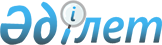 О проекте Закона Республики Казахстан "О внесении изменений и дополнений в некоторые законодательные акты Республики Казахстан по вопросам совершенствования деятельности органов прокуратуры"Постановление Правительства Республики Казахстан от 15 октября 2010 года № 1068      Правительство Республики Казахстан ПОСТАНОВЛЯЕТ:

      внести на рассмотрение Мажилиса Парламента Республики Казахстан проект Закона Республики Казахстан "О внесении изменений и дополнений в некоторые законодательные акты Республики Казахстан по вопросам совершенствования деятельности органов прокуратуры".      Премьер-Министр

      Республики Казахстан                       К. МасимовПроект Закон Республики Казахстан О внесении изменений и дополнений в некоторые законодательные

акты Республики Казахстан по вопросам совершенствования

деятельности органов прокуратуры      Статья 1. Внести изменения и дополнения в следующие законодательные акты Республики Казахстан:

      1. В Гражданский процессуальный кодекс Республики Казахстан от 13 июля 1999 года (Ведомости Парламента Республики Казахстан, 1999 г., № 18, ст. 644; 2000 г., № 3-4, ст. 66; № 10, ст. 244; 2001 г., № 8, ст. 52; № 15-16, ст. 239; № 21-22, ст. 281; № 24, ст. 338; 2002 г., № 17, ст. 155; 2003 г., № 10, ст. 49; № 14, ст. 109; № 15, ст. 138; 2004 г., № 5, ст. 25; № 17, ст. 97; № 23, ст. 140; № 24, ст. 153; 2005 г., № 5, ст. 5; № 13, ст. 53; № 24, ст. 123; 2006 г., № 2, ст. 19; № 10, ст. 52; № 11, ст. 55; № 12, ст. 72; № 13, ст. 86; 2007 г., № 3, ст. 20; № 4, ст. 28; № 9, ст. 67; № 10, ст. 69; № 13, ст. 99; 2008 г., № 13-14, ст. 56; № 15-16, ст. 62; 2009 г., № 15-16, ст. 74; № 17, ст. 81; № 24, ст. 127, ст. 130; 2010 г., № 3-4, ст. 12; № 7, ст. 28, 32; Закон Республики Казахстан от 15 июля 2010 года "О внесении изменений и дополнений в некоторые законодательные акты Республики Казахстан по вопросам развития "электронного правительства", опубликованный в газетах "Егемен Қазақстан" 23 июля 2010 г. и "Казахстанская правда" 24 июля 2010 г.):

      1) в статье 46:

      часть вторую дополнить словами ", и прокурора";

      часть третью дополнить словом ", прокурором";

      2) в статье 55:

      часть вторую изложить в следующей редакции:

      "2. Участие прокурора в гражданском судопроизводстве обязательно в случаях, когда это предусмотрено законом, когда необходимость участия прокурора в данном деле признана судом, а также по делам, возбужденным по инициативе прокурора, затрагивающим интересы государства, о восстановлении на работе, о взыскании заработной платы, выселении гражданина из жилища без предоставления другого жилого помещения, о возмещении ущерба, причиненного жизни и здоровью.

      Прокурор вправе вступить в процесс по своей инициативе или по инициативе суда для дачи заключения по делу в целях осуществления возложенных на него обязанностей и для защиты прав, свобод и законных интересов граждан, прав и законных интересов организаций, общественных или государственных интересов.

      Указанные полномочия прокурора обеспечиваются путем своевременного извещения судом обо всех назначенных к рассмотрению делах.";

      предложение третье части третьей изложить в следующей редакции:

      "Иск о защите трудовых, жилищных прав и свобод физических лиц, а также в защиту интересов недееспособного гражданина, может быть предъявлен прокурором независимо от просьбы и заявления заинтересованного лица.";

      3) часть вторую статьи 256 дополнить подпунктом 10-1) следующего содержания:

      "10-1) сведения о содержании заключения прокурора, участвовавшего в деле на основании статьи 55 настоящего Кодекса;";

      4) предложение первое части второй статьи 273 дополнить словом ", прокурора";

      5) в части второй статьи 276 слова "Лицо, подавшее" заменить словами "Прокурор, лицо, подавшее";

      6) часть первую статьи 281 после слов "с участием" дополнить словом "прокурора,";

      7) в статье 306:

      часть первую после слова "здоровья, " дополнить словом "прокурора";

      первое предложение части второй дополнить словами "и прокурора";

      8) статью 387 дополнить частью 2-1 следующего содержания:

      "2-1. Запрос прокурора об истребовании дела исполняется судом не позднее семи дней со дня поступления его в суд. Запросы могут направляться с использованием технических средств информации и связи.

      В случае истребования дела ходатайство о принесении надзорного протеста подлежит рассмотрению прокурором в течение одного месяца со дня поступления дела в прокуратуру.".

      2. В Закон Республики Казахстан от 21 декабря 1995 года "О Прокуратуре" (Ведомости Верховного Совета Республики Казахстан, 1995 г., № 24, ст. 156; Ведомости Парламента Республики Казахстан, 1997 г., № 12, ст. 184; 1998 г., № 15, ст. 208; 1999 г., № 8, ст. 247; № 21, ст. 774; 2000 г., № 3-4, ст. 66; № 6, ст. 142, 2001 г., № 20, ст. 257; 2002 г., № 17, ст. 155; 2003 г., № 15, ст. 139; 2004 г., № 23, ст. 142; 2007 г., № 9, ст. 67; № 10, ст. 69; № 20, ст. 152; 2008 г., № 15-16, ст. 63; № 23, ст. 114; 2009 г., № 18, ст. 84; № 24 ст. 121; 2010 г., № 3, ст. 23; № 7, ст. 28):

      1) пункт 1 статьи 1 после слов "государственный орган, " дополнить словами "от имени государства";

      2) статью 4 изложить в следующей редакции:

      "Статья 4. Основные направления и содержание деятельности

                 органов прокуратуры

      В целях обеспечения верховенства Конституции и законов Республики Казахстан, защиты прав и свобод человека и гражданина, осуществляя высший надзор за точным и единообразным применением Конституции, законов и указов Президента Республики Казахстан и иных нормативных правовых актов, прокуратура от имени государства:

      1) выявляет и принимает меры к устранению нарушений Конституции, законов и указов Президента Республики Казахстан и иных нормативных правовых актов;

      2) опротестовывает законы и другие правовые акты, противоречащие Конституции и законам Республики Казахстан;

      3) осуществляет надзор за соблюдением прав и свобод человека и гражданина, законных интересов юридических лиц и государства;

      4) осуществляет надзор за законностью оперативно-розыскной деятельности;

      5) осуществляет надзор за законностью дознания и следствия;

      6) осуществляет надзор за законностью административного производства;

      7) осуществляет надзор за законностью исполнительного производства;

      8) участвует в нормотворческой деятельности государственных органов;

      9) осуществляет надзор за законностью применения законов о рассмотрении обращений физических и юридических лиц;

      10) представляет интересы государства в суде;

      11) в порядке и в пределах, установленных законом, осуществляет уголовное преследование;

      12) формирует государственную правовую статистику с целью обеспечения целостности, объективности и достаточности статистических показателей, ведет специальные учеты, осуществляет надзор за применением законов в сфере правовой статистики и специальных учетов;

      13) координирует деятельность по обеспечению законности, правопорядка и борьбы с преступностью;

      14) осуществляет надзор за применением законов в сфере международного правового сотрудничества;

      15) осуществляет иные функции, определенные законодательством Республики Казахстан.";

      3) в статье 5:

      пункт 1 дополнить словами "и (или) анализа состояния законности";

      пункт 2 дополнить подпунктом 3-1) следующего содержания:

      "3-1) ежегодным сводным планом проведения плановых проверок;";

      4) пункт 3 статьи 6 изложить в следующей редакции:

      "3. Законные требования (запросы, поручения, указания) прокурора, данные им в пределах своей компетенции, обязательны для исполнения государственными органами, должностными, физическими и юридическими лицами.";

      5) дополнить статьей 8-1 следующего содержания:

      "Статья 8-1. Координация деятельности по обеспечению

                   законности, правопорядка и борьбы с преступностью

      1. Координация деятельности правоохранительных и иных государственных органов по обеспечению законности, правопорядка и борьбы с преступностью осуществляется органами прокуратуры посредством создания постоянно действующих координационных советов.

      2. Координационные советы осуществляют свою деятельность в соответствии с Конституцией, законами Республики Казахстан, Положением о Координационном совете Республики Казахстан по обеспечению законности, правопорядка и борьбы с преступностью.

      Положение о Координационном совете Республики Казахстан по обеспечению законности, правопорядка и борьбы с преступностью утверждается Президентом Республики Казахстан.";

      6) статью 9 дополнить частью второй следующего содержания:

      "При прокуратуре Республики Казахстан могут быть образованы ведомства, учреждения.";

      7) в статье 11:

      в подпункте 2) слова ", в органы и должностным лицам, их принявшим" исключить;

      подпункт 3) изложить в следующей редакции:

      "3) является председателем Координационного Совета Республики Казахстан по обеспечению законности, правопорядка и борьбы с преступностью;";

      дополнить подпунктом 5-1) следующего содержания:

      "5-1) вносит Президенту Республики представление об образовании, реорганизации и упразднении ведомств при прокуратуре Республики Казахстан, назначении на должность и освобождении от должности их руководителей;";

      подпункт 7) изложить в следующей редакции:

      "7) с согласия Президента Республики Казахстан назначает на должность и освобождает от должности прокуроров областей и приравненных к ним прокуроров;";

      дополнить подпунктом 7-1) следующего содержания:

      "7-1) назначает на должность и освобождает от должности заместителей руководителей ведомств, прокуроров областей и приравненных к ним прокуроров, а также прокуроров районов, городов и приравненных к ним прокуроров;";

      в подпункте 8) после слов "Президентом Республики о" дополнить словами "состоянии законности в стране и";

      подпункт 10) дополнить словами ", награждает ведомственными наградами";

      8) в подпункте 5) пункта 5 статьи 12 слова "в обеспечении законности и правопорядка" исключить;

      9) в подпункте 2) статьи 13 слово "работников" заменить словом "сотрудников";

      10) статью 15 дополнить пунктом 1-1 следующего содержания:

      "1-1. Городские, районные и приравненные к ним прокуроры:

      1) руководят деятельностью городских, районных и иных приравненных к ним прокуратур по обеспечению прокурорского надзора;

      2) издают приказы, распоряжения, указания, обязательные для всех подчиненных сотрудников.";

      11) в статье 17:

      пункт 1 после слов "в Генеральной прокуратуре, " дополнить словом "ведомствах, ";

      пункт 2 после слов "Генерального Прокурора," дополнить словами "руководителя ведомства, ";

      12) подпункт 1) пункта 1 статьи 18 после слова "представление," дополнить словами "обращение, предостережение, ";

      13) в статье 19:

      пункт 3 изложить в следующей редакции:

      "3. Протест прокурора подлежит рассмотрению соответствующим органом или должностным лицом в десятидневный срок.

      Прокурор вправе установить иной срок рассмотрения протеста, обусловленный необходимостью подготовки и принятия по нему решения, но не менее десяти дней.

      Сроки рассмотрения протеста в суде определяются законодательством Республики Казахстан.

      Орган или должностное лицо обязаны известить прокурора о дне рассмотрения протеста.";

      14) пункт 2 статьи 25 изложить в следующей редакции:

      "2. Представление подлежит рассмотрению должностным лицом или органом с обязательным принятием мер по устранению нарушений законности, а также причин и условий, способствующих им, в сроки установленные прокурором, но не позднее месячного срока.

      Прокурор вправе участвовать при рассмотрении представления. О времени и месте рассмотрения представления прокурор должен быть уведомлен государственным органом или должностным лицом не позднее трех рабочих дней до дня рассмотрения представления.

      О результатах рассмотрения представления и принятых мерах сообщается в прокуратуру в течение трех рабочих дней со дня рассмотрения представления.";

      15) дополнить статьями 25-1 и 25-2 следующего содержания:

      "Статья 25-1. Предостережение

      В целях предупреждения правонарушений или при наличии сведений о готовящихся противоправных деяниях прокурор объявляет в письменной форме физическим и юридическим лицам предостережение о недопустимости нарушения закона и предупреждает об установленной законом ответственности.

      Статья 25-2. Обращение

      Органы прокуратуры вправе выступить с обращением к должностным лицам, государственным органам, юридическим и физическим лицам в целях обеспечения законности, предупреждения правонарушений, а также обеспечения общественной безопасности, защиты прав и свобод человека и гражданина.

      При этом обращение распространяется с использованием средств массовой информации или иным публичным способом.";

      16) пункт 1 статьи 26 изложить в следующей редакции:

      "1. При наличии достаточных оснований полагать, что незнание или неправильное понимание законов физическими либо юридическими лицами может повлечь нарушения законов либо прав и свобод гражданина или неограниченного круга лиц, прокурор разъясняет содержание закона.";

      17) в пункте 2 статьи 29:

      абзац первый изложить в следующей редакции:

      "2. В процессе осуществления надзора, в том числе по результатам проверки, прокурор:";

      дополнить подпунктом 8) следующего содержания:

      "8) вносит иные акты прокурорского надзора, предусмотренные настоящим Законом.";

      18) пункт 1 статьи 30 после слова "апелляционном" дополнить словом ", кассационном";

      19) в подпункте 4) статьи 43 слово "решений" заменить словом "актов";

      20) статью 46 дополнить подпунктом 3-1) следующего содержания:

      "3-1) руководит следственной группой, принимает к производству уголовное дело и проводит предварительное расследование;";

      21) дополнить главами 10-1 и 10-2 следующего содержания:

      "Глава 10-1. Взаимодействие с компетентными учреждениями

                   иностранных государств

      Статья 47-1. Надзор за применением законов при осуществлении

                   международного правового сотрудничества

      1. Генеральный Прокурор Республики и (или) уполномоченные им прокуроры осуществляют надзор за применением международных договоров, ратифицированных Республикой Казахстан, Конституции и законов Республики Казахстан по вопросам оказания правовой помощи.

      2. В пределах и в порядке, установленных международными договорами и законодательством Республики Казахстан, Генеральный Прокурор Республики или уполномоченные им прокуроры от имени государства принимают решение:

      о выдаче лиц;

      об осуществлении уголовного преследования;

      о переводе лиц, осужденных к лишению свободы, для дальнейшего отбывания наказания;

      о направлении и исполнении поручений и ходатайств о производстве процессуальных действий по уголовным делам.

      3. Органы прокуратуры осуществляют и иные полномочия, предусмотренные международными договорами и законодательством Республики Казахстан.

      Статья 47-2. Полномочия прокуратуры по международному правовому

                   сотрудничеству

      Генеральный Прокурор Республики и (или) уполномоченные им прокуроры в рамках международного правового сотрудничества вправе:

      1) участвовать в разработке проектов международных договоров Республики Казахстан, а также предложений по изменению и дополнению действующих договоров;

      2) в установленном законодательством Республики Казахстан порядке заключать и подписывать договоры о правовой помощи, сотрудничестве и взаимодействии с органами прокуратуры иностранных государств;

      3) в пределах компетенции органов прокуратуры осуществлять сотрудничество с соответствующими учреждениями других государств и международными организациями;

      4) участвовать в деятельности международных организаций прокуроров;

      5) участвовать в разработке проектов межгосударственных программ совместных мер по борьбе с преступностью на территории сотрудничающих государств, их выполнении;

      6) по просьбе компетентных учреждений иностранных государств, с участием других правоохранительных органов Республики Казахстан, оказывать правовую помощь по вопросам выдачи, уголовного преследования, проведения следственных действий, перевода осужденных, выполнению иных действий, направленных на предупреждение, выявление и пресечение преступлений, розыску преступников, исполнению наказаний;

      7) в установленном законодательством Республики Казахстан порядке направлять в компетентные учреждения иностранных государств поручения, ходатайства, просьбы правоохранительных органов Республики Казахстан по оказанию правовой помощи по вопросам выдачи, уголовного преследования, проведения следственных действий, перевода осужденных, выполнению иных действий, направленных на предупреждение, выявление и пресечение преступлений, розыск преступников, исполнение наказаний;

      8) представлять интересы Республики Казахстан в судах иностранных государств и международных судах при рассмотрении уголовных дел, затрагивающих интересы Республики Казахстан;

      9) осуществлять иные полномочия, предусмотренные международными договорами и законодательством Республики Казахстан.

      Глава 10-2. Иные направления деятельности органов прокуратуры

      Статья 47-3. Надзор за законностью в сфере государственной

                   правовой статистики и специальных учетов

      Надзор за законностью в сфере государственной правовой статистики и специальных учетов осуществляется уполномоченными прокурорами в соответствии с законодательством Республики Казахстан о правовой статистике и специальных учетах.

      Статья 47-4. Надзор за законностью рассмотрения обращений

                   физических и юридических лиц

      Органы прокуратуры осуществляют надзор за соблюдением субъектами, рассматривающими обращения, установленного законодательством Республики Казахстан порядка рассмотрения и разрешения обращений физических и юридических лиц.

      Статья 47-5. Профессиональная подготовка, переподготовка и

                   повышение квалификации сотрудников органов

                   прокуратуры

      В целях эффективного осуществления надзорной деятельности в органах прокуратуры действует единая система подготовки, переподготовки и повышения квалификации, которая проводится всеми уровнями органов прокуратуры.

      Профессиональная подготовка, переподготовка и повышение квалификации сотрудников органов прокуратуры проводится в порядке, установленном Генеральным Прокурором Республики Казахстан.";

      22) статью 48 дополнить пунктом 12 следующего содержания:

      "12. Военнообязанные сотрудники прокуратуры состоят на специальном учете в органах прокуратуры.";

      23) дополнить статьей 52-1 следующего содержания:

      "Статья 52-1. Общественные объединения прокуроров

      1. В целях реализации и защиты общих интересов прокуроры имеют право создавать общественные объединения.

      2. Общественные объединения прокуроров в необходимых случаях представляют и защищают интересы своих членов в установленном законодательством Республики Казахстан порядке и не вправе оказывать влияние на деятельность органов прокуратуры, а также не должны преследовать политические цели.";

      24) в пункте 2 статьи 57 слова "прокуроры областей" заменить словами "председатель Комитета, прокуроры областей и приравненные к ним прокуроры";

      3. В Закон Республики Казахстан от 8 июля 2005 года "О воинской обязанности и воинской службе" (Ведомости Парламента Республики Казахстан, 2005 г., № 14, ст. 60; 2007 г., № 9, ст. 67; № 20, ст. 152; 2008 г., № 6-7, ст. 27; 2010 г., № 10, ст. 48):

      пункт 4 статьи 16 после слов "в кадры" дополнить словами "органов прокуратуры,".

      Статья 2. Настоящий Закон вводится в действие по истечении десяти календарных дней после его первого официального опубликования.      Президент

      Республики Казахстан
					© 2012. РГП на ПХВ «Институт законодательства и правовой информации Республики Казахстан» Министерства юстиции Республики Казахстан
				